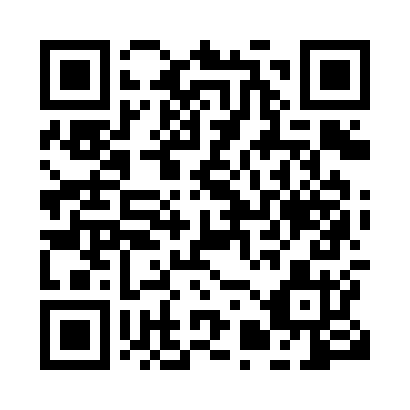 Prayer times for Atok, CameroonWed 1 May 2024 - Fri 31 May 2024High Latitude Method: NonePrayer Calculation Method: Muslim World LeagueAsar Calculation Method: ShafiPrayer times provided by https://www.salahtimes.comDateDayFajrSunriseDhuhrAsrMaghribIsha1Wed4:465:5812:063:256:147:212Thu4:465:5812:063:256:147:213Fri4:465:5812:063:256:147:224Sat4:465:5812:063:266:147:225Sun4:455:5712:063:266:147:226Mon4:455:5712:053:266:147:227Tue4:455:5712:053:266:147:228Wed4:445:5712:053:276:147:229Thu4:445:5712:053:276:147:2210Fri4:445:5712:053:276:147:2211Sat4:445:5712:053:276:147:2312Sun4:435:5612:053:286:147:2313Mon4:435:5612:053:286:147:2314Tue4:435:5612:053:286:147:2315Wed4:435:5612:053:286:147:2316Thu4:435:5612:053:296:147:2417Fri4:435:5612:053:296:157:2418Sat4:425:5612:053:296:157:2419Sun4:425:5612:053:296:157:2420Mon4:425:5612:053:306:157:2421Tue4:425:5612:063:306:157:2522Wed4:425:5612:063:306:157:2523Thu4:425:5612:063:306:157:2524Fri4:425:5612:063:316:167:2525Sat4:425:5612:063:316:167:2626Sun4:425:5612:063:316:167:2627Mon4:425:5612:063:316:167:2628Tue4:425:5612:063:326:167:2629Wed4:425:5612:063:326:167:2730Thu4:425:5612:063:326:177:2731Fri4:425:5712:073:336:177:27